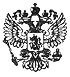 Постановление Правительства Москвы от 24 декабря 2015 г.     N 949-ПП "О Территориальной программе государственных гарантий бесплатного оказания гражданам медицинской помощи в городе Москве на 2016 год"     В целях  обеспечения  конституционных  прав  граждан  на   получениебесплатной медицинской помощи и создания единого механизма для реализациигосударственных гарантий на охрану здоровья, в соответствии с Федеральнымзаконом от 21 ноября 2011 г. N 323-ФЗ "Об основах охраны здоровья гражданв  Российской  Федерации",  Федеральным  законом  от  29 ноября   2010 г.N 326-ФЗ "Об обязательном медицинском страховании в Российской Федерации"Правительство Москвы постановляет:     1. Утвердить  Территориальную  программу  государственных   гарантийбесплатного оказания гражданам медицинской помощи  в  городе  Москве  на2016 год (приложение).     2. Установить, что:     2.1.  Объемы  медицинской  помощи  для  выполнения   государственныхгарантий бесплатного оказания  гражданам  медицинской  помощи  в   городеМоскве доводятся Департаментом здравоохранения города Москвы в  срок   непозднее 25 января 2016 г.  до  медицинских  организаций,    участвующих вреализации Территориальной программы государственных гарантий бесплатногооказания гражданам медицинской помощи в городе  Москве  на    2016 год, всоответствии  с  перечнем,  утверждаемым  Департаментом   здравоохранениягорода Москвы, в том числе включенных в Реестр медицинских   организаций,осуществляющих  деятельность   в   сфере   обязательного     медицинскогострахования.     2.2. Учет объемов медицинской помощи, предоставляемых   медицинскимиорганизациями,  участвующими  в  реализации  Территориальной    программыгосударственных  гарантий  бесплатного  оказания  гражданам   медицинскойпомощи в городе Москве на 2016 год, осуществляется раздельно по видам   иисточникам их финансового обеспечения.     2.3. Выполнение Территориальной программы государственных   гарантийбесплатного оказания гражданам медицинской помощи  в  городе  Москве  на2016 год (пункт 1 настоящего  постановления)  осуществляется  исходя  изутвержденных  нормативов  объемов  медицинской  помощи   и     нормативовфинансовых затрат  на  единицу  объема  медицинской  помощи  в   пределахбюджетных ассигнований, предусмотренных законом города Москвы о   бюджетегорода Москвы на соответствующий финансовый  год  и  плановый    период изаконом  города  Москвы  о   бюджете   Московского       городского фондаобязательного медицинского страхования на соответствующий финансовый год.     2.4. Об итогах выполнения Территориальной программы государственныхгарантий бесплатного оказания  гражданам  медицинской  помощи  в   городеМоскве на 2016 год доложить Правительству Москвы до 31 марта 2017 г.     3. Контроль за выполнением настоящего  постановления  возложить   назаместителя Мэра Москвы в Правительстве Москвы по  вопросам   социальногоразвития Печатникова Л.М.Мэр Москвы                                                  С.С. Собянин                                                               Приложение                                     к постановлению Правительства Москвы                                           от 24 декабря 2015 г. N 949-ПП                        Территориальная программа   государственных гарантий бесплатного оказания гражданам медицинской                   помощи в городе Москве на 2016 год                           1. Общие положения     1.1. Территориальная программа государственных гарантий бесплатногооказания гражданам медицинской помощи в городе Москве на 2016 год (далеетакже - Территориальная программа) устанавливает:     1.1.1.  Перечень  видов,  форм  и  условий  оказываемой    бесплатномедицинской  помощи,  перечень  заболеваний   и   состояний,     оказаниемедицинской  помощи  при  которых  осуществляется  бесплатно,   категорииграждан, оказание медицинской помощи которым  осуществляется   бесплатно,нормативы объема медицинской  помощи,  нормативы  финансовых    затрат наединицу объема медицинской помощи, подушевые  нормативы   финансирования,порядок и структуру формирования тарифов на оплату медицинской помощи пообязательному медицинскому  страхованию  и  способы  оплаты   медицинскойпомощи.     1.1.2. Порядок и условия предоставления медицинской помощи, включаяпорядок обеспечения  граждан  лекарственными  препаратами,   медицинскимиизделиями, донорской кровью и (или) ее компонентами, лечебным питанием (втом  числе  специализированными  продуктами   лечебного       питания) помедицинским показаниям, на основе стандартов медицинской помощи, с учетомвидов, форм и условий оказания  медицинской  помощи,  а  также   переченьмедицинских  организаций,  участвующих  в  реализации     Территориальнойпрограммы,  в  том  числе   Территориальной   программы     обязательногомедицинского страхования города Москвы (далее - Территориальная программаОМС).     1.1.3. Сроки ожидания медицинской помощи,  оказываемой  в   плановойформе,  в  том  числе  сроки  ожидания  оказания  медицинской    помощи встационарных условиях, проведения отдельных диагностических исследований,а также ожидания консультаций врачей-специалистов.     1.1.4. Целевые значения критериев доступности и качества медицинскойпомощи, оказываемой в рамках Территориальной программы.     1.2. Территориальная программа включает в себя:     1.2.1. Стоимость Территориальной программы государственных гарантийбесплатного оказания гражданам медицинской помощи  в  городе  Москве  на2016 год  по  источникам  финансового  обеспечения        (приложение 1 кТерриториальной программе).     1.2.2.   Утвержденную   стоимость    Территориальной       программыгосударственных  гарантий  бесплатного  оказания  гражданам   медицинскойпомощи в городе Москве на 2016 год по условиям ее оказания (приложение 2к Территориальной программе).     1.2.3.  Порядок  обеспечения  граждан  лекарственными   препаратами,медицинскими   изделиями,   лечебным    питанием,    в    том    числеспециализированными продуктами лечебного питания, по назначению врача, атакже донорской кровью и (или) ее компонентами по медицинским показаниямв соответствии со стандартами медицинской помощи с учетом видов, форм   иусловий оказания медицинской  помощи  (приложение  3  к   Территориальнойпрограмме).     1.2.4. Перечень  жизненно  необходимых  и  важнейших   лекарственныхпрепаратов для оказания первичной медико-санитарной  помощи  в   условияхдневного стационара и в неотложной форме, специализированной, в том числевысокотехнологичной медицинской  помощи,  скорой,  в  том  числе   скоройспециализированной медицинской помощи, паллиативной медицинской помощи встационарных условиях (приложение 4 к Территориальной программе).     1.2.5. Перечень лекарственных препаратов, отпускаемых  населению   всоответствии с перечнем групп населения  и  категорий  заболеваний,   приамбулаторном  лечении  которых  лекарственные   препараты   и   изделиямедицинского назначения отпускаются по назначению  врачей  бесплатно,  атакже в соответствии с перечнем групп населения, при амбулаторном лечениикоторых   лекарственные   препараты   отпускаются         бесплатно или спятидесятипроцентной  скидкой  по  назначению  врачей     (приложение 5 кТерриториальной программе).     1.2.6.  Перечень  мероприятий  по   профилактике       заболеваний иформированию  здорового   образа   жизни,   осуществляемых     в   рамкахТерриториальной программы государственных гарантий бесплатного   оказаниягражданам медицинской помощи в городе Москве на 2016 год (приложение 6 кТерриториальной программе).     1.2.7. Условия и  сроки  диспансеризации  населения  для   отдельныхкатегорий граждан (приложение 7 к Территориальной программе).     1.2.8.   Порядок   реализации   установленного     законодательствомРоссийской Федерации права  внеочередного  оказания  медицинской   помощиотдельным категориям граждан в медицинских организациях,  участвующих   вреализации Территориальной программы государственных гарантий бесплатногооказания гражданам  медицинской  помощи  в  городе  Москве  на   2016 год(приложение 8 к Территориальной программе).     1.2.9. Порядок возмещения расходов, связанных с оказанием гражданаммедицинской помощи в  экстренной  форме,  медицинским    организациям, неучаствующим  в  реализации  Территориальной  программы    государственныхгарантий бесплатного оказания  гражданам  медицинской  помощи  в   городеМоскве на 2016 год (приложение 9 к Территориальной программе).     1.2.10. Перечень медицинских  организаций  государственной   системыздравоохранения города Москвы, участвующих в реализации   Территориальнойпрограммы  государственных  гарантий  бесплатного  оказания     гражданаммедицинской  помощи  в  городе  Москве  на  2016 год     (приложение 10 кТерриториальной программе).     1.2.11.  Перечень   медицинских   организаций,   не       входящих вгосударственную систему здравоохранения города Москвы  и  участвующих  вреализации Территориальной программы государственных гарантий бесплатногооказания гражданам  медицинской  помощи  в  городе  Москве  на   2016 год(приложение 11 к Территориальной программе).     1.2.12.  Перечень  видов  высокотехнологичной  медицинской   помощи,содержащий в том числе методы лечения и источники финансового обеспечениявысокотехнологичной медицинской помощи, на  2016 год  (приложение    12 кТерриториальной программе).     1.3.  Территориальная  программа  сформирована  с  учетом   порядковоказания медицинской помощи и на основе стандартов медицинской помощи, атакже  особенностей  половозрастного  состава,   уровня   и     структурызаболеваемости жителей города Москвы, основанных на  данных   медицинскойстатистики.   При   формировании   Территориальной       программы учтенасбалансированность  объема  медицинской   помощи   и   ее     финансовогообеспечения.          2. Виды, формы и условия оказания медицинской помощи     2.1. В рамках Территориальной  программы  государственных   гарантийбесплатного оказания гражданам медицинской помощи  в  городе  Москве  на2016 год бесплатно предоставляются:     2.1.1. Первичная медико-санитарная помощь, в  том  числе   первичнаядоврачебная, первичная врачебная и первичная специализированная.     2.1.2.  Специализированная  медицинская  помощь,   в       том числевысокотехнологичная.     2.1.3.   Скорая   медицинская   помощь,   в   том     числе   скораяспециализированная.     2.1.4. Паллиативная медицинская  помощь,  оказываемая   медицинскимиорганизациями.     2.1.5. Медицинская реабилитация.     2.2. Первичная медико-санитарная помощь  является  основой   системыоказания  медицинской  помощи  и  включает  в   себя       мероприятия попрофилактике, диагностике, лечению заболеваний и состояний,   медицинскойреабилитации, наблюдению за течением беременности, формированию здоровогообраза жизни и санитарно-гигиеническому просвещению населения.     Первичная  медико-санитарная  помощь   оказывается       бесплатно вамбулаторных условиях  и  условиях  дневного  стационара  в    плановой инеотложной формах.     Первичная   доврачебная   медико-санитарная   помощь     оказываетсяфельдшерами, акушерами и другими  медицинскими  работниками  со   средниммедицинским образованием.     Первичная   врачебная   медико-санитарная   помощь       оказываетсяврачами-терапевтами, врачами-терапевтами участковыми, врачами-педиатрами,врачами-педиатрами  участковыми  и  врачами  общей  практики   (семейнымиврачами).     Первичная специализированная медико-санитарная  помощь   оказываетсяврачами-специалистами,   включая    врачей-специалистов       медицинскихорганизаций, оказывающих специализированную медицинскую  помощь,  в   томчисле высокотехнологичную.     2.3. Специализированная медицинская помощь оказывается бесплатно   встационарных    условиях    и    условиях             дневного стационараврачами-специалистами и включает  в  себя  профилактику,    диагностику илечение заболеваний и состояний (в том числе в период беременности, родови послеродовой период), которые требуют использования специальных методови  сложных  медицинских  технологий,  а  также   включает     медицинскуюреабилитацию.     Высокотехнологичная   медицинская    помощь          является частьюспециализированной медицинской помощи и включает в себя применение новыхсложных и (или) уникальных методов лечения, а также ресурсоемких методовлечения с  научно  доказанной  эффективностью,  в  том  числе   клеточныхтехнологий, роботизированной техники, информационных технологий и методовгенной инженерии, разработанных на основе достижений медицинской науки исмежных отраслей науки и техники.     Высокотехнологичная  медицинская  помощь  оказывается   медицинскимиорганизациями  в  соответствии  с  перечнем  видов    высокотехнологичноймедицинской помощи, содержащим в том числе методы  лечения  и   источникифинансового   обеспечения   высокотехнологичной   медицинской     помощи,предусмотренным приложением 12 к Территориальной программе.     2.4.   Скорая   медицинская   помощь,   в   том      числе    скораяспециализированная, оказывается гражданам в  экстренной  или   неотложнойформе при заболеваниях, несчастных случаях, травмах, отравлениях и другихсостояниях, требующих срочного медицинского вмешательства вне медицинскойорганизации (по месту вызова бригады скорой медицинской  помощи,  в   томчисле скорой специализированной,  а  также  в  транспортном    средстве сприменением медицинского оборудования - при медицинской эвакуации).     Скорая медицинская помощь, в том числе  скорая   специализированная,оказывается также  в  амбулаторных  и  стационарных  условиях   выезднымиэкстренными консультативными бригадами скорой медицинской помощи в случаеневозможности оказания данного вида медицинской помощи в соответствующеймедицинской организации.     При  оказании  скорой  медицинской  помощи,  в  том  числе  скоройспециализированной, в случае  необходимости  осуществляется   медицинскаяэвакуация, представляющая собой транспортировку граждан в целях спасенияжизни и сохранения здоровья (в том числе лиц, находящихся на  лечении   вмедицинских организациях, в  которых  отсутствует  возможность   оказаниянеобходимой медицинской помощи при угрожающих жизни состояниях, женщин впериод беременности, родов, послеродовой период  и  новорожденных,   лиц,пострадавших в результате дорожно-транспортных происшествий, чрезвычайныхситуаций и стихийных бедствий).     Скорая медицинская помощь, в том числе  скорая   специализированная,оказывается бесплатно медицинскими организациями государственной системыздравоохранения города Москвы, а также иными медицинскими организациями,участвующими в реализации Территориальной  программы  в  части   оказанияуказанного вида медицинской помощи.     Медицинская эвакуация  осуществляется  выездными  бригадами   скороймедицинской помощи с проведением во время транспортировки мероприятий пооказанию медицинской помощи, в  том  числе  с  применением   медицинскогооборудования.     2.5. Паллиативная медицинская помощь в амбулаторных и   стационарныхусловиях оказывается медицинскими работниками,  прошедшими  обучение   пооказанию  такой  помощи,  и  представляет  собой  комплекс    медицинскихвмешательств, направленных на избавление от  боли  и  облегчение   другихтяжелых  проявлений  заболевания,  в  целях  улучшения  качества  жизнинеизлечимо больных граждан.     Паллиативная медицинская помощь жителям города  Москвы   оказываетсябесплатно   медицинскими   организациями    государственной    системыздравоохранения города Москвы - Центром паллиативной медицины, хосписамии отделениями (кабинетами) паллиативного лечения медицинских организаций,в том числе на койках сестринского ухода.     2.6.   Медицинская   реабилитация   осуществляется       бесплатно вамбулаторных  условиях,  условиях  дневного  стационара  и   стационарныхусловиях и включает в себя  комплексное  применение  природных   лечебныхфакторов, лекарственной, немедикаментозной  терапии  и  других   методов,направленных на полное или частичное восстановление нарушенных  и   (или)компенсацию утраченных функций пораженного органа либо системы организма,поддержание функций организма в процессе завершения  остро   развившегосяпатологического процесса в организме, а также на предупреждение,   раннююдиагностику и коррекцию возможных нарушений функций поврежденных органовлибо систем  организма,  предупреждение  и  снижение  степени   возможнойинвалидности, улучшение  качества  жизни,  сохранение   работоспособностипациента и его социальную интеграцию в общество.     2.7. В рамках  Территориальной  программы  обеспечивается   оказаниемедицинской помощи в следующих формах:     2.7.1. Экстренная - медицинская помощь, оказываемая  при   внезапныхострых заболеваниях,  обострении  хронических  заболеваний,   состояниях,представляющих угрозу жизни пациента.     2.7.2. Неотложная - медицинская помощь, оказываемая  при   внезапныхострых заболеваниях, обострении хронических заболеваний, состояниях, безявных признаков угрозы жизни пациента.     2.7.3. Плановая - медицинская помощь,  оказываемая  при   проведениипрофилактических  мероприятий,  при  заболеваниях  и       состояниях, несопровождающихся угрозой  жизни  пациента,  не  требующих    экстренную инеотложную  формы  оказания  медицинской  помощи,  отсрочка    которой наопределенное время не повлечет за собой  ухудшение  состояния   пациента,угрозу его жизни и здоровью.     2.8. В рамках  Территориальной  программы  обеспечивается   оказаниемедицинской помощи в следующих условиях:     2.8.1. Вне медицинской организации (по месту вызова выездной бригадыскорой медицинской помощи, в том числе скорой специализированной, а такжев транспортном средстве при медицинской эвакуации).     2.8.2. В амбулаторных условиях, в том  числе  на  дому  при   вызовемедицинского работника (не предусматривается круглосуточное   медицинскоенаблюдение и лечение).     2.8.3.  В  дневном   стационаре   (предусматривается     медицинскоенаблюдение и лечение в дневное время,  но  не  требуется   круглосуточноемедицинское наблюдение и лечение).     2.8.4.  В  стационарных  условиях  (обеспечивается    круглосуточноемедицинское наблюдение и лечение).     2.9. Медицинская помощь в стационарных условиях в экстренной   формеоказывается безотлагательно. Медицинская помощь в стационарных условиях вплановой форме  (плановая  госпитализация)  оказывается  не    позднее 14рабочих дней со дня выдачи лечащим врачом направления на   госпитализациюпациента. Плановая госпитализация обеспечивается при наличии   указанногонаправления.     2.10. Медицинская помощь по неотложным  показаниям  в   амбулаторныхусловиях оказывается врачами-терапевтами участковыми, врачами-педиатрамиучастковыми, врачами  акушерами-гинекологами  и  осуществляется  в   деньобращения пациента.     Срок ожидания первичной медико-санитарной помощи в неотложной формесоставляет не более двух часов с момента обращения пациента.     Оказание  первичной  медико-санитарной  помощи  в  плановой    формеосуществляется по  предварительной  записи  пациентов,  в  том    числе вэлектронной форме.     Срок ожидания приема врачами-терапевтами участковыми, врачами общейпрактики (семейными врачами), врачами-педиатрами участковыми  не   долженпревышать 24 часов с момента обращения пациента.     Срок ожидания приема  врачей-специалистов  при  оказании   первичнойспециализированной медико-санитарной помощи в плановой форме   составляетне более 7 рабочих дней со дня обращения пациента.     Срок   ожидания   проведения   диагностических      инструментальныхисследований  (рентгенологические  исследования,  включая    маммографию,функциональная диагностика, ультразвуковые исследования) и   лабораторныхисследований при оказании первичной медико-санитарной помощи в   плановойформе  составляет  не  более  7  рабочих  дней  со   дня     установлениянеобходимости проведения таких исследований пациенту.     Срок    ожидания     проведения     компьютерной     томографии,магнитно-резонансной томографии и  ангиографии  при  оказании   первичноймедико-санитарной помощи в плановой форме составляет не более 20 рабочихдней со дня установления необходимости таких исследований пациенту.     2.11. Сроки ожидания оказания высокотехнологичной медицинской помощив стационарных условиях в  плановой  форме  устанавливаются   федеральныморганом исполнительной власти, осуществляющим  функции  по    выработке иреализации государственной политики и нормативно-правовому регулированиюв сфере здравоохранения.     В   медицинских   организациях,   оказывающих     специализированнуюмедицинскую помощь, в  том  числе  высокотехнологичную,  в   стационарныхусловиях, ведется "лист ожидания" оказания специализированной медицинскойпомощи в  плановой  форме  и  осуществляется  информирование    граждан вдоступной     форме,     в     том     числе     с     использованиеминформационно-телекоммуникационной  сети  Интернет,  о  сроках   ожиданияоказания   специализированной   медицинской   помощи,   в     том   числевысокотехнологичной, с  учетом  требований  законодательства   РоссийскойФедерации о персональных данных.     2.12. В целях оказания медицинской помощи пациенту, находящемуся налечении в стационарных условиях, в случае необходимости  проведения   емудиагностических исследований при отсутствии  возможности  их   проведениямедицинской организацией, оказывающей медицинскую помощь, предоставляютсябесплатные транспортные услуги.     2.13. Одному из родителей, иному члену семьи  или  иному   законномупредставителю предоставляется право на бесплатное совместное нахождение сребенком в медицинской организации при оказании ему медицинской помощи встационарных условиях в течение  всего  периода  лечения    независимо отвозраста ребенка. При совместном нахождении  в  медицинской   организациигосударственной системы здравоохранения города Москвы  либо   медицинскойорганизации, участвующей в реализации Территориальной программы  ОМС,   встационарных условиях с ребенком до достижения им возраста четырех лет, ас ребенком старше данного возраста - при наличии  медицинских   показанийплата за создание условий пребывания в стационарных условиях, в том числеза  предоставление  спального  места  и  питания,  с  указанных  лиц  невзимается.     2.14. При оказании медицинской помощи в  стационарных  условиях   помедицинским  и  (или)  эпидемиологическим   показаниям     обеспечиваетсяразмещение пациентов в маломестных палатах (боксах) на бесплатной основе.     2.15. При оказании медицинской помощи гражданам, имеющим  право   наполучение государственной социальной помощи, организация   лекарственногообеспечения которых предусмотрена законодательством Российской Федерации,и отдельным категориям граждан, имеющих право на получение мер социальнойподдержки в соответствии с правовыми актами города Москвы, осуществляетсяобеспечение лекарственными препаратами, медицинскими изделиями, а   такжеспециализированными продуктами лечебного питания для  детей-инвалидов   впорядке, предусмотренном приложением 3 к Территориальной программе.     2.16. При оказании в  рамках  Территориальной  программы   первичноймедико-санитарной помощи в условиях дневного стационара и  в   неотложнойформе,   специализированной   медицинской   помощи,   в      том    числевысокотехнологичной, скорой  медицинской  помощи,  в  том  числе   скоройспециализированной,  паллиативной  медицинской  помощи  в    стационарныхусловиях осуществляется бесплатное  обеспечение  граждан   лекарственнымипрепаратами для медицинского применения, включенными в перечень жизненнонеобходимых  и  важнейших  лекарственных  препаратов  в    соответствии сФедеральным  законом  от  12 апреля  2010 г.  N 61-ФЗ   "Об     обращениилекарственных средств",  и  медицинскими  изделиями  в    соответствии состандартами медицинской помощи в порядке, предусмотренном приложением 3 кТерриториальной программе.     2.17. Отдельным категориям граждан внеочередное оказание медицинскойпомощи в медицинских организациях государственной системы здравоохранениягорода Москвы осуществляется в порядке, предусмотренном приложением 8   кТерриториальной программе.     2.18. Обеспечение донорской кровью и (или) ее компонентами в рамкахТерриториальной программы осуществляется при оказании специализированноймедицинской  помощи,  в  том  числе  высокотехнологичной,  в     порядке,предусмотренном приложением 3 к Территориальной программе.     2.19. В рамках Территориальной программы осуществляется диспансерноенаблюдение, которое представляет собой динамическое  наблюдение,  в   томчисле необходимое обследование, за состоянием здоровья  лиц,   страдающиххроническими  заболеваниями,  функциональными   расстройствами,     инымисостояниями, в целях своевременного выявления, предупреждения осложнений,обострения заболеваний, иных патологических состояний, их профилактики иосуществления медицинской реабилитации указанных лиц.     Порядок проведения диспансерного наблюдения и перечень включаемых внего  исследований  утверждаются  Департаментом  здравоохранения   городаМосквы в соответствии с порядком и  перечнем,  утверждаемым   федеральныморганом исполнительной власти, осуществляющим  функции  по    выработке иреализации государственной политики и нормативно-правовому регулированиюв сфере здравоохранения.     2.20. В рамках Территориальной  программы  для  оказания   первичнойспециализированной медико-санитарной помощи осуществляется маршрутизацияпациентов,  обратившихся   в   медицинские   организации     (структурныеподразделения), участвующие в реализации Территориальной программы и   неоказывающие соответствующие  медицинские  услуги,  путем    направления вдругие медицинские организации (структурные подразделения), участвующие вреализации Территориальной программы, для  получения  таких   медицинскихуслуг.     Для получения медицинской помощи  граждане  имеют  право  на   выборврача, в том числе врача общей практики  (семейного  врача)  и   лечащеговрача (с учетом согласия врача), а также на выбор медицинской организациив соответствии с законодательством Российской Федерации.     2.21. В рамках Территориальной программы обеспечивается:     2.21.1. Оказание  медицинской  помощи  при  проведении   официальныхфизкультурных, спортивных и  массовых  спортивно-зрелищных   мероприятий,проводимых на основании правовых актов  города  Москвы,  при   проведенииофициальных массовых мероприятий, проводимых в соответствии с Федеральнымзаконом от 19 июня 2004 г. N 54-ФЗ "О собраниях, митингах, демонстрациях,шествиях и пикетированиях", а также в  рамках  обеспечения   безопасностижизнедеятельности  города  Москвы  по   заявкам   Главного     управленияМинистерства внутренних  дел  Российской  Федерации  по  городу   Москве,Главного  управления  Министерства  по   делам   гражданской     обороны,чрезвычайным  ситуациям  и  ликвидации  последствий  стихийных   бедствийРоссийской Федерации по городу  Москве,  Управления  Федеральной   службыбезопасности  Российской  Федерации  по  Москве  и  Московской   области,Федеральной службы охраны  Российской  Федерации  и  Федеральной   службыРоссийской Федерации по контролю за оборотом наркотиков.     2.21.2. Медицинские осмотры детей в целях получения разрешения   длязанятий физической культурой и спортом.     2.21.3. Медицинское обследование спортсменов  -  членов   спортивныхсборных команд города Москвы.  3. Перечень заболеваний и состояний, оказание медицинской помощи при     которых осуществляется бесплатно, и категории граждан, оказание           медицинской помощи которым осуществляется бесплатно     3.1.  Гражданам  медицинская  помощь  оказывается      бесплатно приследующих заболеваниях и состояниях:     3.1.1. Инфекционные и паразитарные болезни.     3.1.2. Новообразования.     3.1.3. Болезни эндокринной системы.     3.1.4. Расстройства питания и нарушения обмена веществ.     3.1.5. Болезни нервной системы.     3.1.6. Болезни крови, кроветворных органов.     3.1.7. Отдельные нарушения, вовлекающие иммунный механизм.     3.1.8. Болезни глаза и его придаточного аппарата.     3.1.9. Болезни уха и сосцевидного отростка.     3.1.10. Болезни системы кровообращения.     3.1.11. Болезни органов дыхания.     3.1.12. Болезни органов пищеварения, в том числе  болезней   полостирта, слюнных желез и челюстей (за исключением зубного протезирования).     3.1.13. Болезни мочеполовой системы.     3.1.14. Болезни кожи и подкожной клетчатки.     3.1.15. Болезни костно-мышечной системы и соединительной ткани.     3.1.16.  Травмы,  отравления  и   некоторые   другие     последствиявоздействия внешних причин.     3.1.17. Врожденные аномалии (пороки развития).     3.1.18. Деформации и хромосомные нарушения.     3.1.19. Беременность, роды, послеродовой период и аборты.     3.1.20. Отдельные состояния, возникающие у  детей  в   перинатальныйпериод.     3.1.21. Психические расстройства и расстройства поведения.     3.1.22. Симптомы, признаки и отклонения от нормы, не  отнесенные   кзаболеваниям и состояниям.     3.2. Отдельным категориям граждан:     3.2.1.  Из  числа   отдельных   категорий   граждан,     организациялекарственного  обеспечения  которых  предусмотрена     законодательствомРоссийской   Федерации,   осуществляется   обеспечение     лекарственнымипрепаратами,  медицинскими  изделиями,  а   также     специализированнымипродуктами   лечебного   питания   для   детей-инвалидов     в   порядке,предусмотренном законодательством Российской Федерации.     3.2.2. По группам населения и категориям  заболеваний,   организациялекарственного обеспечения которых предусмотрена правовыми актами городаМосквы, осуществляется обеспечение лекарственными препаратами и изделиямимедицинского назначения  в  порядке,  предусмотренном  правовыми   актамигорода Москвы.     3.2.3. Из числа взрослого населения (лиц, достигших возраста 18 лети старше), в том числе работающих и неработающих граждан, обучающихся поочной  форме  обучения  в  образовательных   организациях,     проводитсядиспансеризация и профилактические медицинские осмотры в соответствии   спорядками,  утвержденными  федеральным  органом  исполнительной   власти,осуществляющим функции по выработке и реализации государственной политикии нормативно-правовому регулированию в сфере здравоохранения,  с   учетомусловий и  сроков  диспансеризации  населения  для  отдельных   категорийграждан, предусмотренных приложением 7 к Территориальной программе.     3.2.4.  Из  числа  детей,  включая  пребывающих   в     стационарныхучреждениях (в  том  числе  в  организациях  для  детей-сирот  и  детей,оставшихся   без   попечения   родителей,   организациях      социальногообслуживания) детей-сирот  и  детей,  находящихся  в  трудной   жизненнойситуации, детей-сирот и детей, оставшихся без попечения родителей, в томчисле усыновленных (удочеренных), принятых под опеку (попечительство), втом числе приемную или патронатную семью, проводится  диспансеризация   ипрофилактические  медицинские  осмотры  в  соответствии  с     порядками,утвержденными федеральным органом исполнительной власти,   осуществляющимфункции  по  выработке  и   реализации   государственной       политики инормативно-правовому регулированию в сфере здравоохранения.     3.2.5.  Из  числа  беременных   женщин   проводится     пренатальная(дородовая) диагностика нарушений развития ребенка, новорожденным   детямпроводится  неонатальный  скрининг  на  5  наследственных  и   врожденныхзаболеваний и аудиологический скрининг.     3.2.6. Из числа отдельных категорий граждан, определенных правовымиактами  города  Москвы,  оказываются  бесплатно  медицинские    услуги позубопротезированию, глазному протезированию и слухопротезированию.                    4. Территориальная программа ОМС     4.1. Развитие  системы  обязательного  медицинского    страхования вгороде Москве осуществляется Московским городским  фондом   обязательногомедицинского страхования в рамках реализации законодательства РоссийскойФедерации об обязательном  медицинском  страховании,   предусматривающегореализацию    комплекса    мер,     направленных     на     повышениесоциально-экономической эффективности системы обязательного медицинскогострахования, обеспечение целевого и рационального использования   средствобязательного  медицинского  страхования,  модернизацию,       развитие иобеспечение  бесперебойного  функционирования  информационной     системыобязательного медицинского страхования за счет использования современныхинформационных технологий, аппаратных, программных и телекоммуникационныхсредств  путем  обеспечения  персонифицированного  учета      сведений обоказанной медицинской помощи и защиты персональных данных.     4.2.  В  целях  создания  организационных  мер,      направленных наобеспечение  при  наступлении  страхового  случая  гарантий   бесплатногооказания гражданам медицинской  помощи  за  счет  средств   обязательногомедицинского страхования,  включая  своевременность  оказания   указанноймедицинской помощи, в городе Москве прием  соответствующих  заявлений  ивыдача по таким заявлениям полисов обязательного медицинского страхованияпомимо страховых медицинских организаций, осуществляющих деятельность   всфере  обязательного  медицинского   страхования   в   городе   Москве,осуществляется также Государственным бюджетным учреждением города Москвы"Многофункциональные центры предоставления государственных услуг   городаМосквы"  на  основании  соответствующего  соглашения  между     указаннымучреждением и Московским  городским  фондом  обязательного   медицинскогострахования  и  с  учетом  заключенных  этим  учреждением    договоров состраховыми медицинским  организациями,  осуществляющими    деятельность всфере обязательного медицинского страхования в городе Москве.     4.3.  Территориальная   программа   ОМС,   как       составная частьТерриториальной программы, создает единый механизм реализации гражданамииз числа лиц, застрахованных по обязательному  медицинскому   страхованию(далее также - застрахованные лица по ОМС), прав на получение бесплатноймедицинской  помощи  за   счет   средств   обязательного     медицинскогострахования.     4.4.  Целью  реализации  Территориальной  программы  ОМС    являетсяобеспечение  в  рамках  базовой  программы  обязательного    медицинскогострахования застрахованных лиц по  ОМС  бесплатной  медицинской   помощьюгарантированного объема и надлежащего качества во  включенных  в   Реестрмедицинских   организаций,   осуществляющих   деятельность     в    сфереобязательного медицинского страхования.     4.5. В рамках Территориальной программы ОМС:     4.5.1.  Оказываются  застрахованным  лицам  по  ОМС  в   медицинскихорганизациях, участвующих в реализации  Территориальной  программы   ОМС,первичная медико-санитарная  помощь,  включая  профилактическую   помощь,скорая медицинская помощь, в  том  числе  скорая    специализированная, имедицинская эвакуация (за исключением санитарно-авиационной   эвакуации),специализированная медицинская помощь, в том числе   высокотехнологичная,виды которой  включены  в  раздел  1  приложения  12  к   Территориальнойпрограмме,  при  заболеваниях  и  состояниях,  указанных  в     разделе 3Территориальной  программы  (за  исключением  заболеваний,   передаваемыхполовым  путем,  туберкулеза,  ВИЧ-инфекции  и  синдрома   приобретенногоиммунодефицита, психических расстройств и расстройств поведения).     4.5.2.   Осуществляются   мероприятия   по         диспансеризации ипрофилактическим  медицинским  осмотрам  отдельных  категорий    граждан,указанных  в  разделе  3  Территориальной  программы,      мероприятия помедицинской реабилитации  в  медицинских  организациях,    мероприятия попроведению  заместительной  почечной  терапии,  а  также  по   применениювспомогательных    репродуктивных    технологий    (в    том    числеэкстракорпорального оплодотворения), включая обеспечение   лекарственнымипрепаратами в соответствии с законодательством Российской Федерации.     4.5.3. Проводятся  медицинские  осмотры  детей  в  целях   полученияразрешения для занятий физической  культурой  и  спортом,  в  том   числеоздоровительных  мероприятий,  оформляемых  в  виде  справок  о   наличии(отсутствии) медицинских противопоказаний для таких занятий.     4.5.4.  Осуществляется  оформление  и  выдача  справок  о    наличии(отсутствии)  медицинских  противопоказаний  для   занятий     физическойкультурой и спортом, в том числе оздоровительных мероприятий,   отдельнымкатегориям граждан, указанных в разделе 3 Территориальной программы,   порезультатам проведения диспансеризации  и  профилактических   медицинскихосмотров.     4.6. Порядок формирования и структура тарифа на оплату   медицинскойпомощи по обязательному медицинскому  страхованию  (далее  -    тарифы наоплату медицинской помощи) устанавливаются в соответствии с   Федеральнымзаконом от  29 ноября  2010 г.  N 326-ФЗ  "Об  обязательном   медицинскомстраховании в Российской Федерации".     4.7. Структура тарифов на оплату медицинской помощи, оказываемой   врамках  Территориальной  программы  ОМС,  включает  в  себя    расходы назаработную  плату,  начисления  на  оплату   труда,   прочие   выплаты,приобретение  лекарственных  средств,  расходных  материалов,   продуктовпитания, мягкого инвентаря,  медицинского  инструментария,    реактивов ихимикатов, прочих материальных  запасов,  расходы  на  оплату   стоимостилабораторных  и  инструментальных  исследований,  проводимых  в    другихмедицинских  организациях  (при  отсутствии  в  медицинской   организациилаборатории и диагностического оборудования), организации  питания   (приотсутствии организованного питания в медицинской организации), расходы наоплату услуг связи, транспортных услуг, коммунальных услуг, работ и услугпо содержанию  имущества,  расходы  на  арендную  плату  за   пользованиеимуществом, оплату программного обеспечения и прочих  услуг,   социальноеобеспечение   работников   медицинских   организаций,       установленноезаконодательством  Российской  Федерации,  прочие  расходы,    расходы наприобретение  основных  средств   (оборудование,       производственный ихозяйственный инвентарь) стоимостью до ста тысяч рублей за единицу.     4.8. Тарифы на оплату медицинской помощи  устанавливаются   Тарифнымсоглашением на оплату медицинской помощи, оказываемой по Территориальнойпрограмме  ОМС  (далее  -  Тарифное  соглашение),  между    Департаментомздравоохранения города Москвы, Московским городским фондом обязательногомедицинского   страхования,   представителями   страховых     медицинскихорганизаций, медицинских  профессиональных  некоммерческих   организаций,созданных в соответствии со статьей 76 Федерального закона от   21 ноября2011 г.  N 323-ФЗ  "Об  основах  охраны  здоровья  граждан     РоссийскойФедерации", Профессиональным союзом медицинских работников города Москвы,включенными в состав Комиссии по  разработке  территориальной   программыобязательного медицинского страхования города Москвы (далее - Комиссия поразработке территориальной программы ОМС).     4.9. Тарифы на оплату медицинской помощи формируются в соответствиис принятыми в Территориальной программе ОМС способами оплаты медицинскойпомощи и в  части  расходов  на  заработную  плату  включают   финансовоеобеспечение  денежных  выплат  стимулирующего  характера,  в  том  числеденежные выплаты:     4.9.1. Врачам-терапевтам участковым,  врачам-педиатрам   участковым,врачам общей практики (семейным врачам),  врачам  отделений   медицинскойпомощи  населению  на  дому,  медицинским  сестрам  медицинского   поста,медицинским   сестрам   участковым    врачей-терапевтов       участковых,врачей-педиатров участковых, врачей общей практики (семейных врачей)   заоказанную медицинскую помощь в амбулаторных условиях.     4.9.2.  Врачам,  фельдшерам  и  медицинским  сестрам     медицинскихорганизаций и подразделений скорой медицинской помощи за оказанную скоруюмедицинскую помощь вне медицинской организации.     4.9.3.  Врачам-специалистам  за  оказанную  медицинскую     помощь вамбулаторных условиях.     4.10. При  реализации  Территориальной  программы  ОМС   применяютсяследующие способы оплаты медицинской помощи, оказываемой   застрахованнымлицам по ОМС:     4.10.1. При оплате медицинской  помощи,  оказанной  в   амбулаторныхусловиях:     - по подушевому нормативу финансирования на  прикрепившихся  лиц  кмедицинской  организации  в  сочетании  с  оплатой  за  единицу  объемамедицинской помощи - за медицинскую услугу, за посещение,  за   обращение(законченный  случай)  и  с  включением  расходов  за  единицу   объемамедицинской помощи при оказании медицинской помощи  в  иных   медицинскихорганизациях, включенных в утвержденный  Тарифным  соглашением   переченьмедицинских организаций, оказывающих первичную медико-санитарную   помощьпо направлениям других медицинских организаций,  имеющих   прикрепившихсялиц и участвующих в расчетах за оказанную медицинскую  помощь  (далее  -горизонтальные расчеты);     - за единицу объема медицинской помощи - за медицинскую услугу,   запосещение, за обращение (законченный случай), который  используется   приоплате  медицинской  помощи,   оказанной   в   городе       Москве лицам,застрахованным  по  обязательному  медицинскому  страхованию  в    другомсубъекте Российской Федерации, лицам,  не  прикрепленным  к   медицинскиморганизациям, в которых применяется способ оплаты медицинской помощи   поподушевому нормативу финансирования, а  также  в  отдельных   медицинскихорганизациях,  не  имеющих  прикрепившихся  лиц,   не       участвующих вгоризонтальных расчетах и включенных в утвержденный Тарифным соглашениемперечень медицинских организаций, оказывающих первичную медико-санитарнуюпомощь, не участвующих в горизонтальных расчетах.     4.10.2. При оплате медицинской помощи, оказанной в условиях дневногостационара:     - по подушевому нормативу финансирования на  прикрепившихся  лиц  кмедицинской  организации  в  сочетании  с  оплатой  за  единицу  объемамедицинской  помощи  -  за  законченный  случай  лечения     заболевания,включенного в соответствующую группу заболеваний (клинико-статистическиегруппы заболеваний) и с включением расходов за единицу объема медицинскойпомощи при оказании медицинской помощи в иных медицинских   организациях,включенных в  утвержденный  Тарифным  соглашением  перечень   медицинскихорганизаций,  оказывающих   первичную   медико-санитарную       помощь понаправлениям других медицинских организаций, имеющих прикрепившихся лиц иучаствующих в горизонтальных расчетах;     -  за  законченный  случай  лечения  заболевания,      включенного всоответствующую  группу  заболеваний   (клинико-статистические     группызаболеваний),  который  используется  при  оплате  медицинской    помощи,оказанной  в  городе  Москве  лицам,  застрахованным  по    обязательномумедицинскому страхованию в другом субъекте Российской Федерации,   лицам,не прикрепленным к медицинским организациям, в которых применяется способоплаты медицинской помощи по подушевому нормативу финансирования, а такжев отдельных медицинских организациях, не имеющих прикрепившихся лиц,   неучаствующих  в  горизонтальных  расчетах  и  включенных  в   утвержденныйТарифным  соглашением  перечень  медицинских  организаций,    оказывающихпервичную медико-санитарную  помощь,  не  участвующих  в   горизонтальныхрасчетах.     4.10.3. При оплате медицинской  помощи,  оказанной  в   стационарныхусловиях, - за законченный случай  лечения  заболевания,    включенного всоответствующую  группу  заболеваний   (клинико-статистические     группызаболеваний).     4.10.4.  При  оплате  скорой  медицинской  помощи,     оказанной внемедицинской организации (по  месту  вызова  бригады  скорой   медицинскойпомощи,  в  том  числе  скорой  специализированной,  Станции     скорой инеотложной   медицинской   помощи   имени   А.С. Пучкова     Департаментаздравоохранения города Москвы,  а  также  в  транспортном    средстве примедицинской эвакуации), а также скорой медицинской помощи,  оказанной   вамбулаторных   и   стационарных   условиях    выездными       экстреннымиконсультативными бригадами скорой медицинской помощи  Станции  скорой  инеотложной   медицинской   помощи   имени   А.С. Пучкова     Департаментаздравоохранения города Москвы - по подушевому нормативу финансирования налиц, застрахованных по обязательному медицинскому страхованию  в   городеМоскве, в сочетании с оплатой за единицу объема медицинской помощи (вызовбригады скорой медицинской помощи) в  соответствии  с  профилем   бригадыскорой медицинской помощи при оказании скорой медицинской помощи   лицам,застрахованным по ОМС в других субъектах Российской Федерации.     При оплате скорой медицинской  помощи,  оказанной  вне   медицинскойорганизации (по месту вызова бригады скорой медицинской  помощи,  в   томчисле скорой специализированной, иных медицинских организаций, включенныхв Реестр медицинских организаций, осуществляющих  деятельность  в   сфереобязательного медицинского страхования, а также в транспортном   средствепри  медицинской  эвакуации),-  по  установленному  тарифу  на   оплатумедицинской помощи за единицу объема медицинской помощи  (вызов   бригадыскорой медицинской помощи) в  соответствии  с  профилем  бригады   скороймедицинской помощи.     4.11. Формирование перечней  медицинских  организаций,   оказывающихпервичную медико-санитарную помощь, применяющих способ оплаты медицинскойпомощи по подушевому нормативу финансирования на  прикрепившихся  лиц  кмедицинской организации, медицинских организаций, оказывающих   первичнуюмедико-санитарную помощь по направлениям других медицинских организаций,имеющих прикрепившихся лиц, и  участвующих  в  горизонтальных   расчетах,медицинских организаций, оказывающих первичную медико-санитарную помощь,не участвующих в горизонтальных расчетах,  осуществляется  Комиссией   поразработке  территориальной  программы  ОМС  и  утверждается     Тарифнымсоглашением.     При  этом  основанием  для  включения   в   перечень     медицинскихорганизаций,  оказывающих  первичную   медико-санитарную       помощь, неучаствующих   в    горизонтальных    расчетах,          является оказаниеконсультативно-диагностических    медицинских    услуг       структурнымиподразделениями  государственных  научных  организаций,   государственныхобразовательных       организаций       высшего       образования,консультативно-диагностическими  центрами   (отделениями)     медицинскихорганизаций  государственной  системы  здравоохранения  города    Москвы,оказывающих в том числе  медицинскую  помощь  в  стационарных   условиях,стоматологических   медицинских   услуг   медицинскими     организациями,оказывающими  в  качестве   основного   вида   деятельности     первичнуюспециализированную медико-санитарную помощь по  профилю   "стоматология",медицинских услуг по лечению бесплодия с использованием   вспомогательныхрепродуктивных технологий  медицинскими  организациями,    оказывающими вкачестве  основного  вида  деятельности  первичную     специализированнуюмедико-санитарную  помощь  по   профилю   "акушерство   и     гинекология(использование вспомогательных репродуктивных технологий)", осуществлениедиспансерного наблюдения лиц, страдающих онкологическими заболеваниями вмедицинских организациях государственной системы здравоохранения   городаМосквы,  проведение  заместительной   почечной   терапии     медицинскимиорганизациями,  оказывающими  в  качестве  основного  вида   деятельностипервичную  специализированную  медико-санитарную  помощь   по     профилю"нефрология".     4.12. Сведения о применении  способов  оплаты  медицинской   помощи,установленных Территориальной  программой  ОМС,  содержатся  в   Тарифномсоглашении, включающем в  том  числе  перечни  медицинских   организаций,сформированные по условиям оказания медицинской помощи.     4.13. Территориальная  программа  ОМС  включает  нормативы   объемовпредоставления медицинской помощи в расчете на одно застрахованное   лицопо ОМС (в соответствии с разделом 6 Территориальной программы), нормативыфинансовых затрат на единицу объема предоставления медицинской помощи (втом числе по перечню видов  высокотехнологичной  медицинской    помощи) инормативы финансового обеспечения Территориальной программы ОМС в расчетена одно  застрахованное  лицо  по  ОМС  (в  соответствии  с    разделом 7Территориальной программы), порядок и условия предоставления медицинскойпомощи (в соответствии с разделом 2 Территориальной программы), критериидоступности и качества медицинской помощи (в соответствии с  разделом   8Территориальной программы).     4.14.  Объемы   медицинской   помощи,   оказываемой     медицинскимиорганизациями, участвующими в реализации Территориальной программы   ОМС,застрахованным  лицам  по  ОМС  определяются  Комиссией  по    разработкетерриториальной  программы  ОМС  на  основании  заключения   Департаментаздравоохранения  города  Москвы,  формируемого  исходя  из   потребностейжителей города Москвы в медицинской помощи,  структуры  коечного   фонда,материально-технического,  организационного  и  финансового   обеспечениямедицинских  организаций,  участвующих  в  реализации     Территориальнойпрограммы ОМС.     4.15. В рамках  Территориальной  программы  ОМС    осуществляется помедицинским показаниям лечение бесплодия с  применением   вспомогательныхрепродуктивных   технологий,   в   том    числе       экстракорпоральногооплодотворения, и проведение заместительной почечной терапии:     4.15.1.  Лицам,  застрахованным  по   обязательному     медицинскомустрахованию в городе Москве, по направлениям соответствующих комиссий поотбору пациентов, созданных Департаментом здравоохранения города Москвы,в  пределах  объемов  медицинской  помощи,  установленных    Комиссией поразработке территориальной программы ОМС.     4.15.2.  Лицам,  застрахованным  по   обязательному     медицинскомустрахованию в других субъектах  Российской  Федерации,  по   направленияморганов исполнительной власти в сфере здравоохранения или территориальныхфондов  обязательного  медицинского  страхования  субъектов    РоссийскойФедерации и последующими расчетами  между  Московским  городским   фондомобязательного  медицинского  страхования  и  территориальными     фондамиобязательного медицинского страхования субъектов Российской Федерации, вкоторых  указанным  лицам  выданы  полисы  обязательного     медицинскогострахования.     5. Источники финансового обеспечения Территориальной программы     5.1.  Медицинская  помощь  в  рамках   Территориальной     программыоказывается за счет средств федерального бюджета, средств бюджета городаМосквы, выделяемых на финансовое обеспечение реализации   Территориальнойпрограммы, средств обязательного медицинского страхования.     5.2. Источниками финансового обеспечения реализации Территориальнойпрограммы ОМС в 2016 году являются:     5.2.1.   Направляемые   бюджету   Московского       городского фондаобязательного медицинского страхования межбюджетные трансферты:     -  из  бюджета  Федерального  фонда   обязательного     медицинскогострахования на осуществление переданных органам  государственной   властисубъектов Российской Федерации полномочий Российской Федерации  в   сфереобязательного  медицинского  страхования  на   финансовое     обеспечениеорганизации обязательного  медицинского  страхования  в  городе   Москве,включая финансовое обеспечение Территориальной программы  ОМС  в   рамкахбазовой программы обязательного медицинского страхования;     - из бюджета города Москвы на дополнительное финансовое обеспечениереализации Территориальной программы ОМС в  пределах  базовой   программыобязательного медицинского страхования;     - из бюджетов  территориальных  фондов  обязательного   медицинскогострахования других субъектов Российской Федерации на оплату   медицинскойпомощи, оказанной в городе Москве лицам, застрахованным по обязательномумедицинскому страхованию в других субъектах Российской Федерации.     5.2.2. Иные источники, предусмотренные законодательством РоссийскойФедерации.     5.3. За счет средств обязательного медицинского страхования в рамкахбазовой программы обязательного медицинского страхования   осуществляетсяфинансовое обеспечение:     5.3.1. Оказания в медицинских организациях, участвующих в реализацииТерриториальной программы ОМС, застрахованным  лицам  по  ОМС   первичноймедико-санитарной  помощи,  включая  профилактическую  помощь,     скороймедицинской помощи, в том числе скорой специализированной, и медицинскойэвакуации   (за    исключением    санитарно-авиационной       эвакуации),специализированной медицинской помощи, в том  числе   высокотехнологичноймедицинской помощи, виды которой включены в раздел  1  приложения    12 кТерриториальной программе, при заболеваниях и  состояниях,  указанных  вразделе  3  Территориальной  программы  (за  исключением     заболеваний,передаваемых  половым  путем,  туберкулеза,  ВИЧ-инфекции  и     синдромаприобретенного иммунодефицита,  психических  расстройств  и   расстройствповедения).     5.3.2.   Осуществления   мероприятий   по          диспансеризации ипрофилактическим  медицинским  осмотрам  отдельных  категорий    граждан,указанных  в   разделе   3   Территориальной   программы,     медицинскойреабилитации, осуществляемой в  медицинских  организациях,  а    также поприменению  вспомогательных  репродуктивных  технологий  (в  том    числеэкстракорпорального оплодотворения), включая обеспечение   лекарственнымипрепаратами в соответствии с законодательством Российской Федерации     5.3.3. Оказания медицинских услуг по  замене  и  настройке   речевыхпроцессоров системы кохлеарной имплантации.     5.3.4. Проведения медицинских  осмотров  детей  в  целях   полученияразрешения для занятий физической  культурой  и  спортом,  в  том   числеоздоровительных  мероприятий,  оформляемых  в  виде  справок  о   наличии(отсутствии) медицинских противопоказаний для таких занятий.     5.4. За  счет  средств  обязательного  медицинского    страхования имежбюджетного трансферта из бюджета города Москвы, передаваемого бюджетуМосковского городского фонда обязательного медицинского  страхования   надополнительное  финансовое   обеспечение   реализации     Территориальнойпрограммы ОМС в пределах базовой  программы  обязательного   медицинскогострахования в части оплаты оказания в рамках  Территориальной   программымедицинской помощи в экстренной и неотложной формах на территории городаМосквы,  осуществляется  финансовое  обеспечение  бесплатного    оказанияСтанцией  скорой  и  неотложной  медицинской  помощи   имени А.С. ПучковаДепартамента здравоохранения города Москвы скорой медицинской помощи,   втом числе скорой специализированной, в необходимом объеме  на   основаниисоответствующих заключенных договоров на оказание и  оплату   медицинскойпомощи по обязательному медицинскому страхованию застрахованным лицам поОМС.     Финансовое обеспечение оказания скорой медицинской  помощи,  в   томчисле скорой специализированной, в рамках Территориальной программы инымимедицинскими организациями, включенными в Реестр медицинских организаций,осуществляющих  деятельность   в   сфере   обязательного     медицинскогострахования, осуществляется при условии  заключения  этими   медицинскимиорганизациями соответствующих договоров со Станцией скорой и   неотложноймедицинской помощи им. А.С. Пучкова Департамента здравоохранения   городаМосквы.     5.5. За счет средств федерального бюджета, не включаемых  в   расчетстоимости   Территориальной   программы,   осуществляется      финансовоеобеспечение:     5.5.1.   Оказания   высокотехнологичной   медицинской     помощи   всоответствии с перечнем видов  высокотехнологичной  медицинской   помощи,виды которой  включены  в  раздел  2  приложения  12  к   Территориальнойпрограмме, путем предоставления  в  установленном  порядке    субсидии изфедерального бюджета бюджету города Москвы.     5.5.2. Осуществления  организационных  мероприятий  по   обеспечениюлекарственными препаратами, предназначенными для  лечения  лиц,   больныхгемофилией,  муковисцидозом,  гипофизарным  нанизмом,  болезнью     Гоше,злокачественными новообразованиями лимфоидной, кроветворной и родственныхим тканей, рассеянным склерозом, а также после трансплантации органов   и(или)  тканей  по  перечню  лекарственных   препаратов,     утверждаемомуПравительством Российской Федерации, путем предоставления в установленномпорядке межбюджетных трансфертов из федерального бюджета бюджету   городаМосквы.     5.5.3. Оказания отдельным категориям граждан социальной  услуги   пообеспечению необходимыми  лекарственными  препаратами  для   медицинскогоприменения,  медицинскими  изделиями  и  специализированными   продуктамилечебного питания для детей-инвалидов, предусмотренной пунктом 1 части 1статьи  6.2  Федерального  закона  от  17 июля  1999 г.       N 178-ФЗ "Огосударственной   социальной   помощи",   по   перечням,     утвержденнымПравительством Российской Федерации, путем предоставления в установленномпорядке субвенций и иных межбюджетных трансфертов бюджету города   Москвына осуществление  переданных  в  соответствии  с  указанным   Федеральнымзаконом  полномочий  Российской   Федерации   в   области     обеспечениялекарственными препаратами.     5.5.4. Реализации дополнительных мероприятий в сфере охраны здоровьяграждан путем предоставления в установленном  порядке  субсидий  и   иныхмежбюджетных трансфертов из федерального бюджета бюджету города Москвы.     5.6. За счет средств бюджета города Москвы осуществляется финансовоеобеспечение:     5.6.1. Оказания первичной  медико-санитарной  и   специализированноймедицинской помощи жителям города Москвы в части медицинской помощи   призаболеваниях  и  состояниях,  не   включенных   в   базовую   программуобязательного медицинского страхования (заболевания, передаваемые половымпутем, туберкулез, ВИЧ-инфекция и синдром приобретенного иммунодефицита,психические расстройства и расстройства поведения, в том числе связанныес употреблением психоактивных веществ, включая профилактические   осмотрыобучающихся в образовательных  организациях,  предоставляющих   начальноеобщее,   основное   общее,   среднее   общее         образование, среднеепрофессиональное и высшее образование, в целях раннего   (своевременного)выявления немедицинского потребления наркотических средств и психотропныхвеществ), а также в части расходов, не включенных в структуру тарифов наоплату медицинской помощи, предусмотренной в  Территориальной   программеОМС.     5.6.2. Оказания  паллиативной  медицинской  помощи  жителям   городаМосквы медицинскими организациями государственной системы здравоохранениягорода Москвы - Центром паллиативной медицины, хосписами  и   отделениями(кабинетами) паллиативного лечения медицинских организаций, в том   числена койках сестринского ухода.     5.6.3.   Оказания   высокотехнологичной   медицинской     помощи   всоответствии с перечнем видов  высокотехнологичной  медицинской   помощи,виды которой  включены  в  раздел  2  приложения  12  к   Территориальнойпрограмме, жителям города Москвы, оказываемой в медицинских организацияхгосударственной системы здравоохранения города Москвы, перечень   которыхутверждается Департаментом здравоохранения города Москвы.     5.6.4.  Оказания  специализированной  медицинской  помощи  в   частипроведения жителям города Москвы стереотаксического   радиохирургическоголечения на установке Гамма-Нож.     5.6.5. Обеспечения жителей города Москвы, включенных  в   Московскийсегмент  Федерального  регистра  лиц,  страдающих      жизнеугрожающими ихроническими  прогрессирующими   редкими   (орфанными)     заболеваниями,приводящими  к  сокращению  продолжительности  жизни  граждан    или   ихинвалидности, зарегистрированными в установленном порядке на   территорииРоссийской  Федерации  лекарственными  препаратами,   специализированнымипродуктами лечебного  питания  для  лечения  заболеваний,    включенных вперечень жизнеугрожающих и хронических прогрессирующих редких (орфанных)заболеваний, приводящих к сокращению продолжительности жизни   гражданинаили его инвалидности, утвержденный Правительством Российской Федерации.     5.6.6.  Обеспечения  лекарственными  препаратами  для   медицинскогоприменения и изделиями медицинского назначения в соответствии с перечнемкатегорий заболеваний, при амбулаторном  лечении  которых   лекарственныепрепараты для  медицинского  применения  по  рецептам  на   лекарственныепрепараты и изделия медицинского назначения по рецептам  на   медицинскиеизделия отпускаются бесплатно, в соответствии с перечнем групп населения,при амбулаторном лечении которых лекарственные препараты для медицинскогоприменения отпускаются по рецептам на лекарственные препараты   бесплатноили с пятидесятипроцентной скидкой, и в соответствии с законодательствомгорода Москвы.     5.6.7. Обеспечения донорской кровью и  (или)  ее  компонентами   приоказании   специализированной   медицинской   помощи,   в     том   числевысокотехнологичной.     5.6.8. Приобретения вакцины для профилактических прививок населенияпо эпидемиологическим показаниям, для профилактических прививок отдельныхкатегорий работников, для иммунизации детей против ротавирусной инфекции,РС-инфекции, ветряной оспы, для иммунизации бесклеточными вакцинами детейпервого года жизни из групп высокого риска.     5.6.9. Оказания скорой специализированной медицинской помощи в частимедицинской помощи, не включенной в Территориальную программу ОМС, в томчисле    скорой    специализированной             психиатрической помощи,специализированной санитарно-авиационной эвакуации, а также расходов, невключенных  в  структуру  тарифов   на   оплату       медицинской помощи,предусмотренной в рамках Территориальной программы ОМС.     5.6.10.  Организации  обеспечения  оказания  медицинской    помощи вэкстренной и неотложных формах в части приема, сортировки,   оперативногопоиска бригад скорой медицинской  помощи  и  передачи  вызовов   бригадамскорой  медицинской  помощи   или   отделений   неотложной   помощи   иконсультативной помощи населению по телефону специалистами Станции скоройи  неотложной  медицинской  помощи  имени   А.С. Пучкова     Департаментаздравоохранения города Москвы.     5.6.11. Транспортировки и сопровождения по  медицинским   показаниямбольных,  страдающих  хронической  почечной  недостаточностью,  к   меступроведения заместительной почечной терапии в амбулаторных условиях или вусловиях дневного стационара и после  проведения  указанных   медицинскихуслуг.     5.6.12. Медицинского обследования спортсменов -  членов   спортивныхсборных команд города Москвы.     5.6.13. Оказания медицинских услуг по зубопротезированию,   глазномупротезированию  и  слухопротезированию  отдельным  категориям    граждан,которым в соответствии с правовыми актами  города  Москвы   предусмотренооказание таких медицинских услуг бесплатно.     5.6.14.  Оказания  медицинской  помощи  в  стационарных     условияхбеспризорным и безнадзорным несовершеннолетним.     5.6.15. Проведения пренатальной (дородовой)  диагностики   нарушенийразвития ребенка  беременным  женщинам,  неонатального  скрининга   на  5наследственных и врожденных  заболеваний  и  аудиологического   скринингановорожденным детям.     5.6.16.  Осуществления  медицинской  деятельности,       связанной сдонорством органов  и  (или)  тканей  человека  в  целях   трансплантации(пересадки),  в  медицинских   организациях   государственной     системыздравоохранения.     5.6.17. Оказания медицинской помощи и иных государственных услуг   вмедицинских организациях государственной системы здравоохранения   городаМосквы (за исключением видов медицинской  помощи,  оказываемой  за   счетсредств обязательного медицинского страхования) (в центре профилактики иборьбы с синдромом приобретенного  иммунодефицита,  центрах   медицинскойпрофилактики, санаториях, в том числе детских и для детей с   родителями,бюро судебно-медицинской экспертизы,  бюро  медицинской  статистики,  настанции переливания крови, молочно-раздаточных пунктах, хосписах и   иныхмедицинских организациях,  которые  входят  в  номенклатуру   медицинскихорганизаций, утвержденную  федеральным  органом  исполнительной   власти,осуществляющим функции по выработке и реализации государственной политикии нормативно-правовому регулированию в сфере здравоохранения, и   которыене  осуществляют  деятельность  в  сфере   обязательного     медицинскогострахования в городе Москве).     5.6.18. Долечивания работающих граждан - жителей города  Москвы,   всанаториях  непосредственно  после  оказания   медицинской       помощи встационарных условиях.     5.7. За счет средств бюджета города Москвы  и  бюджета   Московскогогородского фонда обязательного медицинского  страхования   осуществляетсяфинансовое обеспечение:     5.7.1.  Проведения  обязательных  диагностических     исследований иоказания медицинской помощи гражданам при постановке их на воинский учет,призыве или поступлении на военную службу или приравненную к ней   службупо контракту, поступлении  в  военные  профессиональные   образовательныеорганизации или военные образовательные организации высшего образования,при заключении с Министерством обороны Российской Федерации договора   обобучении   на   военной   кафедре   при   федеральной     государственнойобразовательной организации высшего  образования  по  программе   военнойподготовки офицеров  запаса,  программе  военной  подготовки   сержантов,старшин запаса либо программе военной подготовки солдат, матросов запаса,призыве на военные сборы, а  также  при  направлении  на   альтернативнуюгражданскую службу (за исключением  медицинского  освидетельствования  вцелях определения годности граждан к  военной  или  приравненной  к  нейслужбе).     5.7.2. Проведения осмотров врачами и диагностических исследований вцелях  медицинского   освидетельствования   лиц,   желающих     усыновить(удочерить), взять под опеку (попечительство), в том числе приемную   илипатронатную семью, детей, оставшихся без попечения родителей.     5.8. Оказание медицинской помощи в экстренной форме   застрахованнымлицам по  ОМС  при  заболеваниях  и  состояниях,  включенных  в   базовуюпрограмму   обязательного   медицинского   страхования,      медицинскимиорганизациями, осуществляется за счет средств обязательного медицинскогострахования при условии  включения  медицинских  организаций,   оказавшихтакую  помощь,  в  Реестр   медицинских   организаций,     осуществляющихдеятельность в сфере обязательного медицинского  страхования.  При   этомоказание медицинской помощи в экстренной  форме  в  объеме,   превышающемобъемы медицинской помощи, установленные решением Комиссии по разработкетерриториальной  программы  ОМС,   оплачивается   после     подтвержденияобоснованности  оказания  медицинской  помощи  в  экстренной     форме порезультатам    проведения    страховой    медицинской        организациеймедико-экономической  экспертизы  или  экспертизы  качества   медицинскойпомощи.     5.9. В целях реализации Территориальной программы за  счет   средствмежбюджетного трансферта, передаваемого из бюджета города Москвы бюджетуМосковского городского  фонда  обязательного  медицинского   страхования,осуществляется финансовое обеспечение медицинской помощи, оказываемой внемедицинской   организации,   в   стационарных   условиях     медицинскимиорганизациями гражданам, не идентифицированным и  не  застрахованным   пообязательному медицинскому страхованию, при внезапных острых заболеванияхи состояниях, обострении хронических  заболеваний,  несчастных   случаях,травмах, отравлениях и других состояниях, требующих срочного медицинскоговмешательства, включенных в базовую программу обязательного медицинскогострахования, на основе договоров, заключаемых между Московским городскимфондом   обязательного   медицинского   страхования   и      медицинскимиорганизациями, участвующими в реализации Территориальной программы   ОМС,по действующим на день оказания медицинской  помощи  тарифам  на   оплатумедицинской помощи.                 6. Нормативы объема медицинской помощи     6.1.  В  основу  формирования  Территориальной  программы   положеныфедеральные нормативы объемов медицинской помощи,  а  также   численностьжителей  города  Москвы  -  12  222  606  человек,  в  том     числе лиц,застрахованных по обязательному медицинскому страхованию в городе Москве,в количестве 11 969 416 человек.     6.2. Нормативы объема медицинской помощи по ее  видам  в  целом  поТерриториальной программе, включающие расчет  на  одного  жителя   городаМосквы в год за счет средств  бюджета  города  Москвы,  расчет  на  однозастрахованное лицо в год за  счет  средств  обязательного   медицинскогострахования по Территориальной программе ОМС,  определяются  в   единицахобъема медицинской помощи на одного гражданина.     6.3. Объемы медицинской помощи в рамках  Территориальной   программыопределяются исходя из следующих нормативов:     6.3.1. Для скорой медицинской помощи вне  медицинской   организации,включая медицинскую  эвакуацию,  объем  на  одного  гражданина  -  0,312вызова*(1), в который включается 0,053 вызова*(2) на одного жителя городаМосквы, 0,051 вызова на одного неидентифицированного и незастрахованного,0,208 вызова на одно застрахованное лицо.     6.3.2. Для медицинской помощи в амбулаторных условиях, оказываемой спрофилактической  целью  и  иными  целями,  включая  посещения    центровздоровья, посещения в связи с  диспансеризацией,  посещения  в    связи собращением к среднему медицинскому персоналу, посещения с иными целями, втом  числе  с  другими  обстоятельствами  (получением  справки,    другихмедицинских документов) (за исключением медицинских услуг, оказываемых наплатной основе), - 2,562 посещения*(1) на одного гражданина,  в   которыйвключается  0,357  посещения  на  одного  жителя  города    Москвы, 2,205посещения на одно застрахованное лицо.     6.3.3. Для медицинской помощи в амбулаторных условиях, оказываемой всвязи с заболеваниями, - 2,967 обращения*(1)  на  одного    гражданина, вкоторый включается  0,156  обращения  на  одного  жителя  города   Москвы(законченного  случая  лечения  в  амбулаторных  условиях  с   кратностьюпосещения не менее двух), 2,811 обращения на одно застрахованное лицо.     6.3.4. Для медицинской помощи в амбулаторных условиях, оказываемой внеотложной форме, - 0,226 посещения*(1) на одно застрахованное лицо.     6.3.5. Для медицинской помощи в условиях дневных стационаров - 0,039случая лечения на одного гражданина, в который включается  0,009   случаялечения на одного жителя города Москвы,  0,03  случая  лечения  на   однозастрахованное лицо.     6.3.6. Для специализированной  медицинской  помощи  в   стационарныхусловиях  (случай  госпитализации  -  законченный  случай       лечения встационарных условиях) -  0,1763  случая*(1)  на  одного    гражданина, вкоторый включается 0,027 случая на одного жителя города  Москвы,   0,0033случая на одного неидентифицированного и незастрахованного, 0,146 случаяна  одно  застрахованное  лицо  (в  том  числе  0,02    койко-дня*(1) длямедицинской реабилитации в специализированных медицинских   организациях,оказывающих медицинскую помощь по профилю "Медицинская реабилитация",   иреабилитационных отделениях медицинских организаций).     6.3.7. Для паллиативной медицинской помощи в стационарных условиях -0,064 койко-дня*(1) на одного жителя города Москвы.     6.3.8.  Для   высокотехнологичной   медицинской   помощи   (случайгоспитализации)  -  0,0058  случая  на  одного  гражданина,  в    которыйвключается 0,002 случая на одного жителя города Москвы, 0,0038 случая наодно застрахованное лицо.  7. Нормативы финансовых затрат на единицу объема медицинской помощи,                   подушевые нормативы финансирования     7.1.  Устанавливаются  следующие  нормативы  финансовых    затрат наединицу  объема  медицинской  помощи,  исходя  из  которых   сформированаТерриториальная программа на 2016 год:     7.1.1. На один вызов скорой  медицинской  помощи  за  счет   средствбюджета  города  Москвы  -  3  276,61 рублей,     неидентифицированному инезастрахованному  за  счет  средств  бюджета   города       Москвы   - 5365,00 рублей, за счет средств обязательного медицинского страхования - 5373,08 рублей.     7.1.2. На одно посещение с  профилактической  и  иными  целями  приоказании  медицинской  помощи  в  амбулаторных  условиях     медицинскимиорганизациями (их структурными подразделениями) за счет средств   бюджетагорода Москвы - 869,02 рублей, за счет средств обязательного медицинскогострахования - 615,67 рублей.     7.1.3.  На  одно  обращение  по  поводу  заболевания  при   оказаниимедицинской помощи в амбулаторных условиях медицинскими организациями (ихструктурными подразделениями) за счет средств бюджета города Москвы -   2199,94 рублей, за счет средств обязательного медицинского страхования - 1618,56 рублей.     7.1.4.  На  одно  посещение  при  оказании  медицинской     помощи внеотложной форме в амбулаторных условиях за счет  средств   обязательногомедицинского страхования - 1 173,29 рублей.     7.1.5. На один случай лечения в условиях дневных стационаров за счетсредств бюджета города  Москвы  -  12  404,16 рублей,  за  счет   средствобязательного медицинского страхования - 18 353,52 рублей.     7.1.6. На один случай госпитализации в медицинских организациях (ихструктурных   подразделениях),   оказывающих   медицинскую     помощь   встационарных условиях, за счет  средств  бюджета  города  Москвы    - 109085,51 рублей, неидентифицированному и незастрахованному за счет средствбюджета города Москвы - 42 147,44 рубля, за счет  средств   обязательногомедицинского страхования - 42 857,06 рублей.     7.1.7. На один койко-день по медицинской реабилитации в стационарныхусловиях  в  специализированных  медицинских  организациях,   оказывающихмедицинскую   помощь   по   профилю   "Медицинская       реабилитация", иреабилитационных отделениях  медицинских  организаций  за  счет   средствобязательного медицинского страхования - 2 407,00 рублей.     7.1.8. На один койко-день в медицинских организациях (их структурныхподразделениях),  оказывающих   паллиативную   медицинскую       помощь встационарных условиях,  за  счет  средств  бюджета  города     Москвы - 3326,03 рублей.     7.2.  Подушевые  нормативы   финансового   обеспечения     получениямедицинской   помощи,   предусмотренной   Территориальной     программой,определяются исходя из показателей, отражающих расходы по предоставлениюбесплатной медицинской помощи в соответствии с нормативами, утвержденнымиразделом 6 Территориальной программы и настоящим разделом, в расчете   наодного жителя города Москвы в год за счет средств бюджета города Москвы,на одно застрахованное лицо по ОМС в год - за счет средств обязательногомедицинского  страхования.  При  этом  подушевые  нормативы   финансовогообеспечения получения медицинской помощи, предусмотренной Территориальнойпрограммой,  которые  обеспечиваются  за  счет  средств     обязательногомедицинского страхования, являются нормативами  финансового   обеспеченияТерриториальной программы ОМС.     7.3.  Подушевые  нормативы   финансового   обеспечения     полученияпредусмотренной Территориальной программой медицинской помощи (без учетарасходов федерального бюджета) в рублях в расчете на одного гражданина вгод (на одно застрахованное лицо по ОМС в  год),  с  учетом    средств наприобретение  основных  средств   (оборудование,       производственный ихозяйственный инвентарь), предназначенных  для  медицинских   организацийгосударственной системы здравоохранения города  Москвы,   предусмотренныхзаконом  города  Москвы  о  бюджете  города  Москвы  на   соответствующийфинансовый год и плановый период, составляют - 23 760,74 рублей, из   нихза счет средств обязательного  медицинского  страхования  на   финансовоеобеспечение Территориальной программы ОМС - 14  379,91 рублей,  за   счетсредств бюджета города Москвы - 9 380,83 рублей*(3).          8. Критерии доступности и качества медицинской помощи     В соответствии с Территориальной программой устанавливаются целевыезначения критериев доступности и  качества  медицинской  помощи*(4),  наоснове которых  комплексно  оценивается  уровень  и  динамика   следующихпоказателей:-------------------------------------------------------------------------- N п/п Наименование критериев доступности и качества медицинской  Целевое                                 помощи                           значе-                                                                    ние--------------------------------------------------------------------------   1                               2                                 3--------------------------------------------------------------------------   1   Удовлетворенность населения медицинской помощью  (проценты      70       от числа опрошенных)   2   Смертность населения  (число  умерших  на  1 тыс.  человек     9,5       населения)   3   Смертность населения от  болезней  системы  кровообращения   510,0       (число  умерших  от  болезней  системы   кровообращения на       100 тыс. человек населения)   4   Смертность населения от новообразований, в  том  числе  от   200,3       злокачественных (число умерших от новообразований,  в  том       числе от злокачественных, на 100 тыс. человек населения)   5   Смертность населения от туберкулеза (количество случаев на     2,3       100 тыс. человек населения)   6   Смертность  населения  в  трудоспособном  возрасте  (число   333,0       умерших в  трудоспособном  возрасте  на  100 тыс.  человек       населения)   7   Смертность населения трудоспособного возраста от  болезней   135,5       системы кровообращения (число умерших от болезней  системы       кровообращения  в  трудоспособном  возрасте  на   100 тыс.       человек населения)   8   Доля умерших в трудоспособном возрасте  на  дому  в  общем      35       количестве умерших в трудоспособном возрасте (проценты)   9   Материнская смертность (на 100 тыс. родившихся живыми)        12,0  10   Младенческая смертность (на 1 тыс. родившихся живыми)          5,8  11   Доля  умерших  в  возрасте  до  1 года  на  дому  в  общем     6,0       количестве умерших в возрасте до 1 года (проценты)  12   Смертность детей в возрасте  0-4 лет  (на  100 тыс.  детей   206,0       соответствующего возраста)  13   Доля умерших в возрасте 0-4 лет на дому в общем количестве     6,5       умерших в возрасте 0-4 лет (проценты)  14   Смертность детей в возрасте 0-17 лет  (на  100 тыс.  детей    69,0       соответствующего возраста)  15   Доля  умерших  в  возрасте  0-17 лет  на  дому   в   общем     9,5       количестве умерших в возрасте 0-17 лет (проценты)  16   Доля  пациентов  со  злокачественными   новообразованиями,    58,1       состоящих  на  учете  с  момента   установления   диагноза       продолжительностью 5 лет и более, в общем числе  пациентов       со злокачественными новообразованиями, состоящих на  учете       (проценты)  17   Обеспеченность  населения  врачами  (на  10 тыс.   человек    36,9       населения) 17.1  Обеспеченность населения врачами, оказывающими медицинскую    20,6       помощь  в  амбулаторных  условиях  (на   10 тыс.   человек       населения) 17.2  Обеспеченность населения врачами, оказывающими медицинскую    16,3       помощь  в  стационарных  условиях  (на   10 тыс.   человек       населения)  18   Обеспеченность населения  средним  медицинским  персоналом    66,5       (на 10 тыс. человек населения) 18.1  Обеспеченность населения средним  медицинским  персоналом,    34,0       оказывающим медицинскую помощь в амбулаторных условиях (на       10 тыс. человек населения) 18.2  Обеспеченность населения средним  медицинским  персоналом,    32,5       оказывающим медицинскую помощь в стационарных условиях (на       10 тыс. человек населения)  19   Средняя длительность лечения в  медицинских  организациях,    10,3       оказывающих медицинскую  помощь  в  стационарных  условиях       (дни)  20   Эффективность  деятельности  медицинских  организаций  (на      95       основе  оценки  выполнения  функции  врачебной  должности,       показателей   рационального   и   целевого   использования       коечного фонда) (проценты)  21   Доля  расходов*(5)  на  оказание  медицинской     помощи в     3,5       условиях  дневных  стационаров   в   общих     расходах на       реализацию Территориальной программы (проценты)  22   Доля  расходов*(5)  на  оказание  медицинской     помощи в     1,4       амбулаторных условиях в неотложной форме в общих  расходах       на реализацию Территориальной программы (проценты)  23   Доля впервые выявленных случаев онкологических заболеваний      58       на ранних стадиях (I и II  стадии)  от  общего  количества       выявленных случаев онкологических  заболеваний  в  течение       года (проценты)  24   Доля  впервые  выявленных  случаев   фиброзно-кавернозного     0,8       туберкулеза  в   общем   количестве   выявленных   случаев       туберкулеза в течение года (проценты)  25   Полнота охвата  профилактическими  медицинскими  осмотрами    98,5       детей (проценты)  26   Доля пациентов, получивших специализированную  медицинскую     6,1       помощь в стационарных условиях в  федеральных  медицинских       организациях,  в  общем  числе  пациентов,    которым была       оказана  медицинская  помощь  в  стационарных   условиях в       рамках Территориальной программы ОМС (проценты)  27   Доля выездов бригад скорой медицинской помощи со  временем    87,5       доезда до пациента менее 20 минут с момента вызова в общем       количестве  вызовов  выездных  бригад  скорой  медицинской       помощи (проценты)  28   Доля пациентов с инфарктом миокарда, госпитализированных в      57       первые 6 часов от начала заболевания, в  общем  количестве       госпитализированных   пациентов   с   инфарктом   миокарда       (проценты)  29   Доля  пациентов  с  острым  инфарктом  миокарда,   которым       6       проведена тромболитическая  терапия,  в  общем  количестве       пациентов с острым инфарктом миокарда (проценты)  30   Доля  пациентов  с  острым  инфарктом  миокарда,   которым      80       проведено  стентирование  коронарных  артерий,   в   общем       количестве   пациентов   с   острым   инфарктом   миокарда       (проценты)  31   Количество   проведенных   выездными   бригадами    скорой       3       медицинской помощи тромболизисов у пациентов  с   острым и       повторным    инфарктом    миокарда         и     с острыми       цереброваскулярными болезнями в расчете на 100 пациентов с       острым  и  повторным  инфарктом  миокарда  и   с   острыми       цереброваскулярными болезнями, которым оказана медицинская       помощь  выездными  бригадами  скорой  медицинской   помощи       (проценты)  32   Доля пациентов с  острыми  цереброваскулярными  болезнями,      30       госпитализированных   в   первые   6 часов       от начала       заболевания,  в   общем   количестве   госпитализированных       пациентов   с   острыми   цереброваскулярными    болезнями       (проценты)  33   Доля пациентов с  острым  ишемическим  инсультом,  которым     2,7       проведена  тромболитическая  терапия  в   первые   6 часов       госпитализации, в  общем  количестве  пациентов  с  острым       ишемическим инсультом (проценты)  34   Количество обоснованных жалоб, в  том  числе  на   отказ в      30       оказании  медицинской  помощи,  предоставляемой  в  рамках       Территориальной программы, в общем количестве жалоб--------------------------------------------------------------------------     *(1) Данный норматив объема медицинской помощи рассчитан  с   учетомфактически оказанной за последние 5 лет медицинской помощи и сложившейсяпотребности в ее оказании в полном объеме. Норматив финансовых затрат наединицу объема медицинской помощи при этом увеличивается.     *(2) В указанный норматив объема медицинской помощи  включен   объемоказания скорой специализированной  медицинской  помощи  жителям   городаМосквы, в том числе скорой  специализированной  психиатрической   помощи,специализированной санитарно-авиационной  эвакуации,  транспортировки  исопровождения по медицинским показаниям больных, страдающих   хроническойпочечной недостаточностью, к месту  проведения  заместительной   почечнойтерапии.     *(3) С 2016 года в нормативы финансовых затрат  на  единицу   объемамедицинской помощи и подушевые нормативы  финансирования  не   включаютсярасходы на приобретение медицинского, технического оборудования, мебели ииного оборудования, стоимостью свыше 100 тысяч рублей  за  единицу,   дляоснащения  медицинской  организации,  необходимого  для  ее   надлежащегофункционирования, которые учтены в общем объеме  средств  на   финансовоеобеспечение государственной системы здравоохранения города Москвы.     *(4) Значения критериев смертности населения рассчитываются с учетомобщего числа умерших от данного вида заболеваний  на  территории   городаМосквы,  в  том  числе  жителей  иных  субъектов  Российской   Федерации,иностранных граждан и лиц без гражданства, умерших во  всех   медицинскихорганизациях (в том  числе  в  федеральных  медицинских    организациях имедицинских организациях частной системы здравоохранения).     *(5) С 2016 года в значениях критериев не  учитываются  расходы   наприобретение медицинского, технического  оборудования,  мебели  и   иногооборудования, стоимостью свыше 100 тысяч рублей за единицу, для оснащениямедицинской   организации,    необходимого    для    ее    надлежащегофункционирования, которые учтены в общем объеме  средств  на   финансовоеобеспечение государственной системы здравоохранения города Москвы.Обзор документаУтверждена Территориальная программа госгарантий бесплатного оказания гражданам медицинской помощи.
Утверждена Территориальная программа государственных гарантий бесплатного оказания гражданам медпомощи на 2016 г. Ею устанавливается перечень видов, форм и условий оказываемой бесплатной медпомощи; перечень заболеваний, оказание медпомощи при которых осуществляется бесплатно; порядок и условия предоставления медицинской помощи и пр. Кроме того, определены источники финансового обеспечения территориальной программы, а также нормативы финансовых затрат на единицу медпомощи, способы ее оплаты, порядок формирования и структура тарифов на оплату медпомощи.
Объемы медпомощи для выполнения госгарантий бесплатного оказания гражданам медицинской помощи доводятся Департаментом здравоохранения не позднее 25 января 2016 г. до медицинских организаций, участвующих в реализации Программы.
Доклад об итогах выполнения Территориальной программы представляется в Правительство Москвы до 31 марта 2017 г. 